Year 1 Homework GridWith an adult see how many different fruit you can find at home. Make a healthy fruit salad using the fruit you find. Visit the library or go on the internet and find a book about your favourite animal. What can you find out about it? Write a fact file about this animal. Write your word problems using African animals e.g. there are 3 elephants at the waterhole, along come 5 more. How many altogether?Go for a nature walk, what animals can you spot? Think about how they different to the animals in Africa. What would you pack to take to Africa? Draw a picture of a suitcase and the things you would take. Think carefully about the weather and the environment when choosing. Write a riddle about your favourite animal and see if your family can guess what it is. Remember to use clues to describe it. E.g. It has yellow fur and black spots….  Pretend you are on a safari and write diary, remember to use your 5 senses to describe your experience. Remember to include the animals you can see!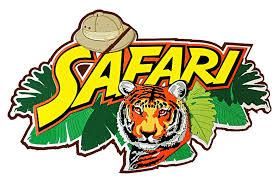 Can you count all the way to a 100? Start from a different number each time e.g. from 69 or 52. Can you count backwards as well? Make a habitat for an African animal, you could use an old box. Think about the colours you use could the animal camouflage? Make an animal mask, don’t forget to cut out holes for your eyes and mouth! Paint an African sunset- remember to use warm colours such as yellow, orange, and red. You could even add an animal outline in black!Play ‘I’m thinking of a number’ with a grown up. Remember you need to give a clue to find the answer e.g. My number is 4-2 or to find my number you need to double 3….Ask an adult for some cut up vegetables and fruit, can you make a print using these and some paint? Can you create a repeat pattern? Imagine you are on holiday in Africa and write a postcard- you could even send it to the school address. 